５ＨＴＣ宮城県派遣隊キャンプサイト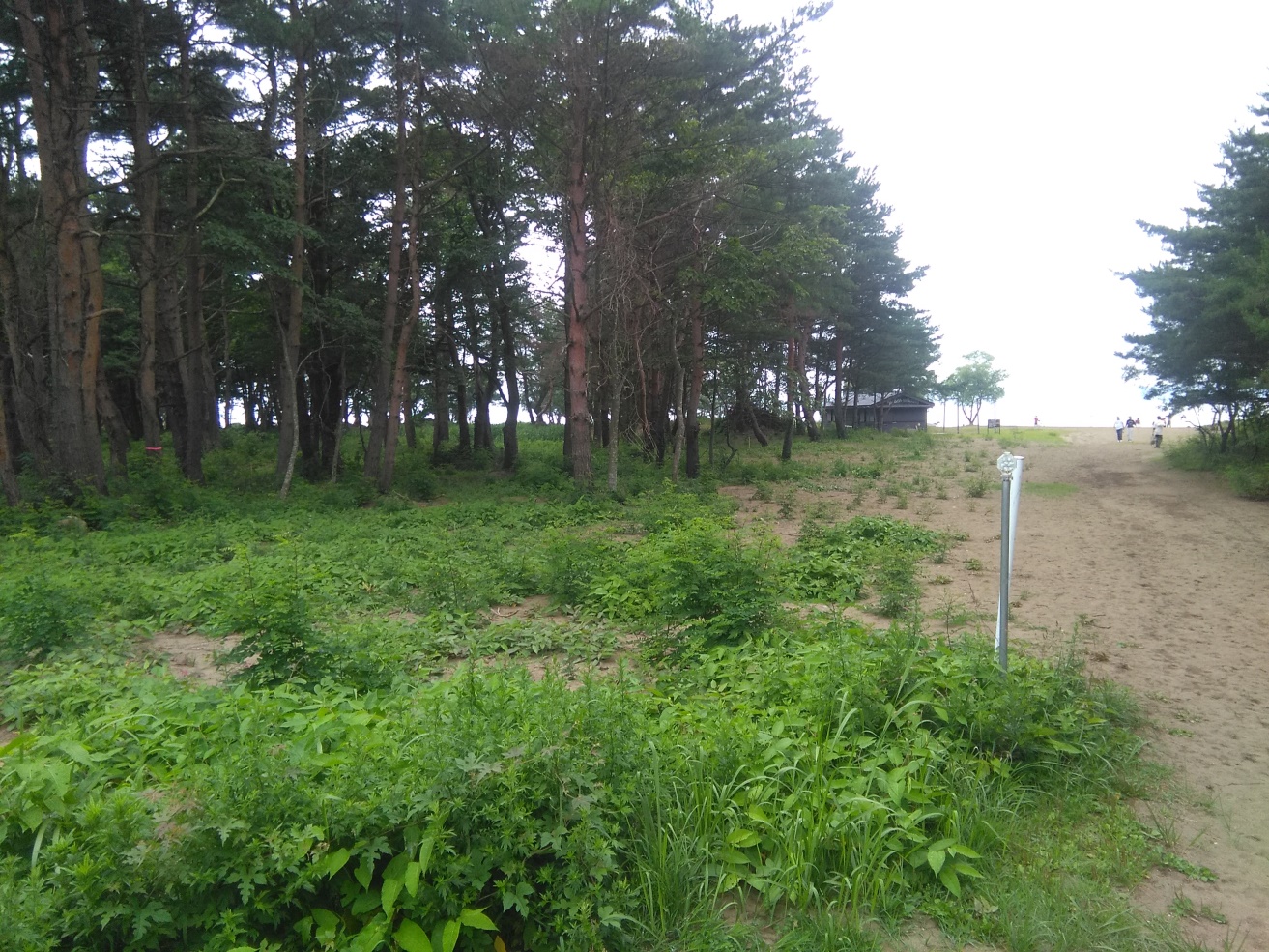 猪苗代湖を望む　左手がキャンプサイト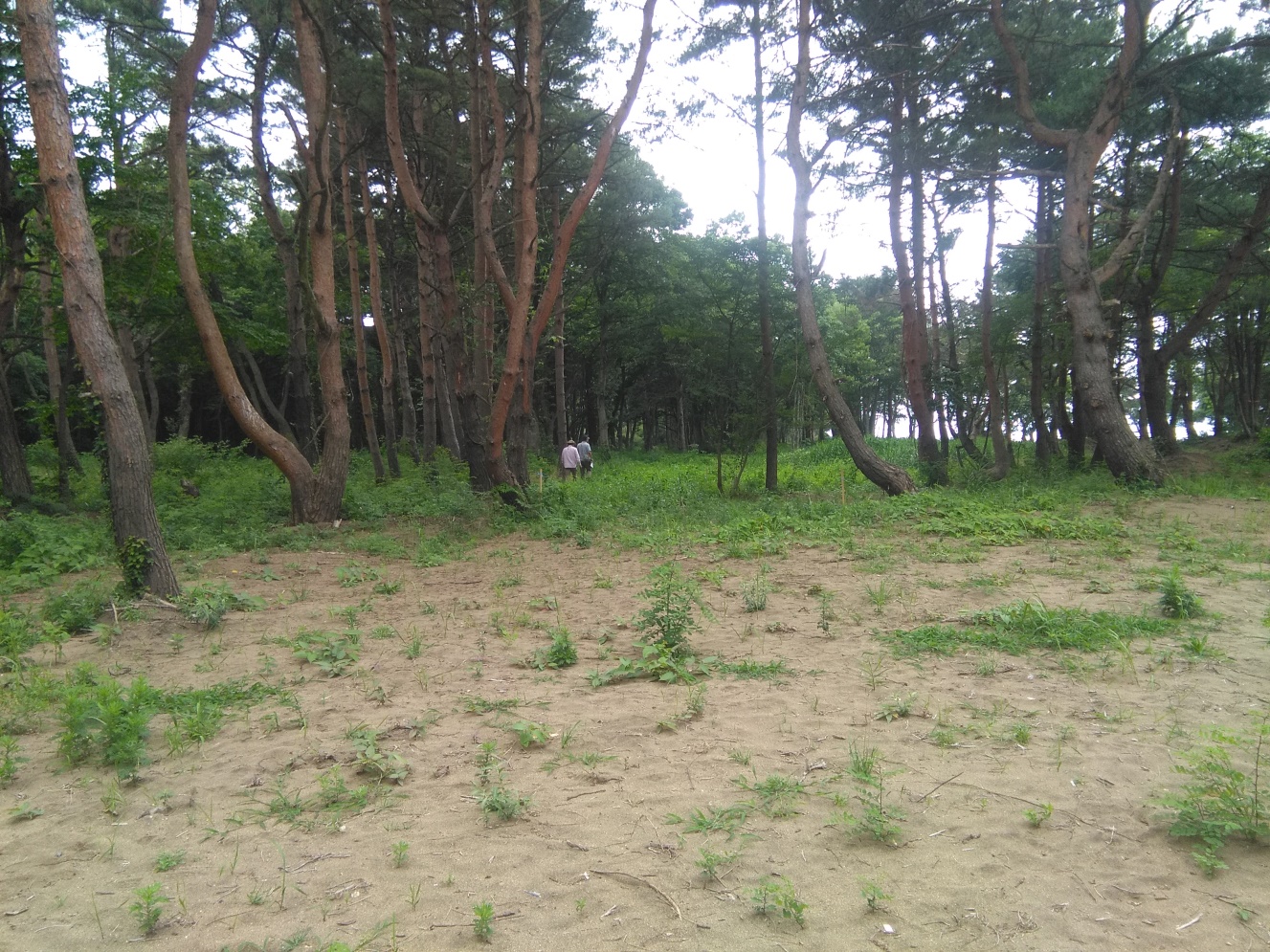 キャンプサイト入口からキャンプサイトを望む開けた部分は4.5ｍ幅の通路分部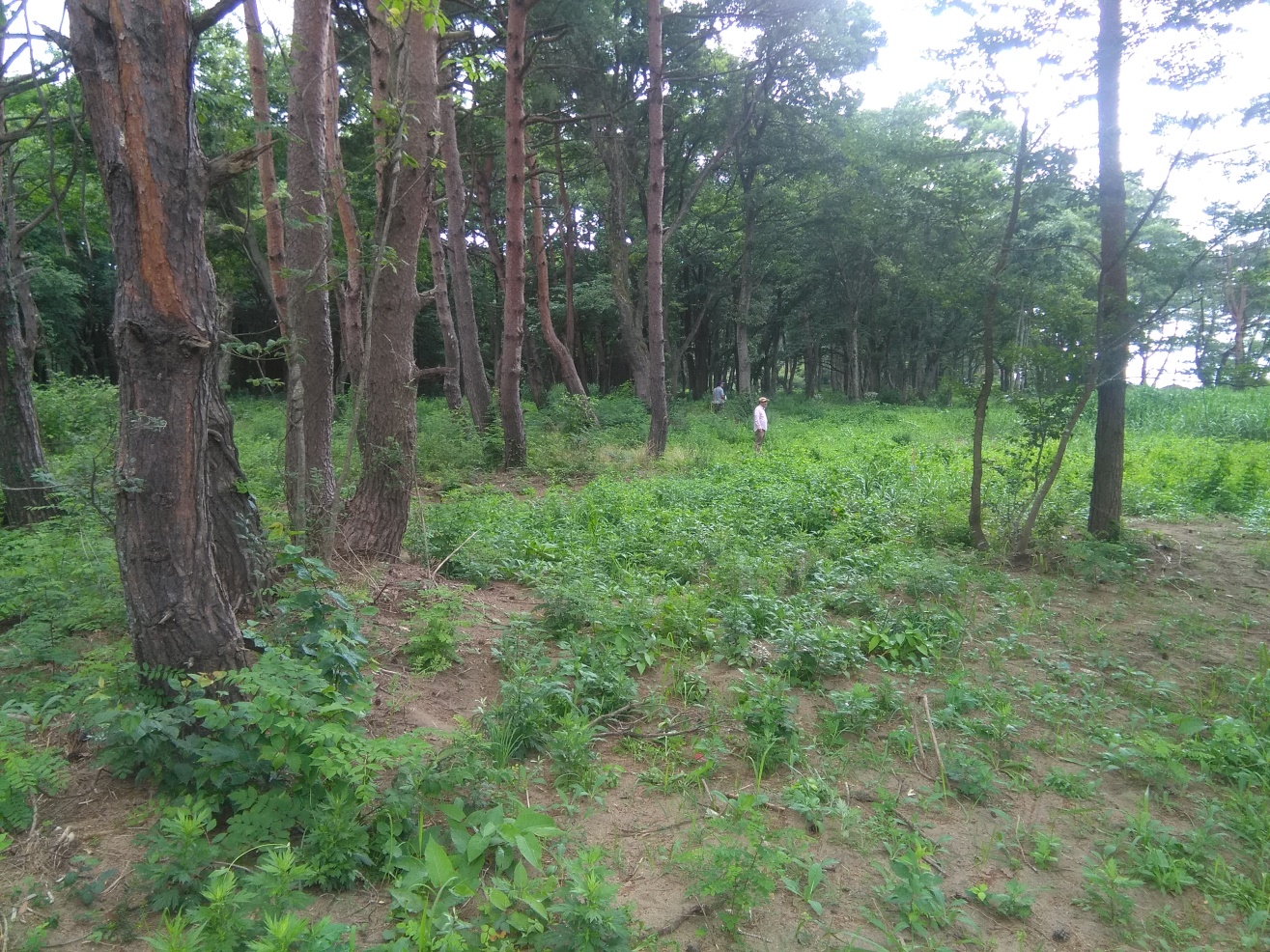 奥に進むに従い、開けたところ所がだんだん少なくなっていく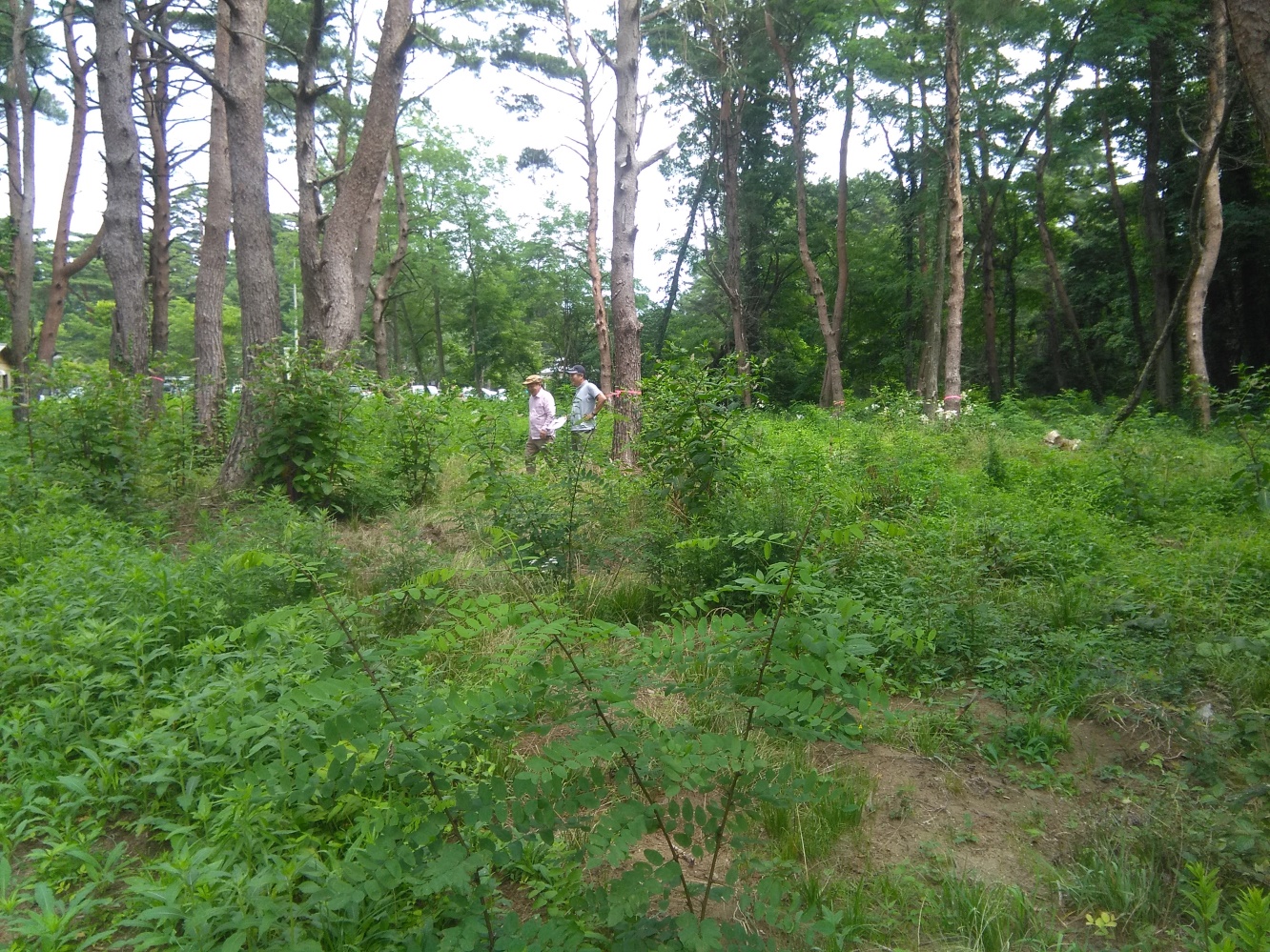 つゆ草と低木、ニセアカシヤ、ウルシの幼樹あり結構段差がある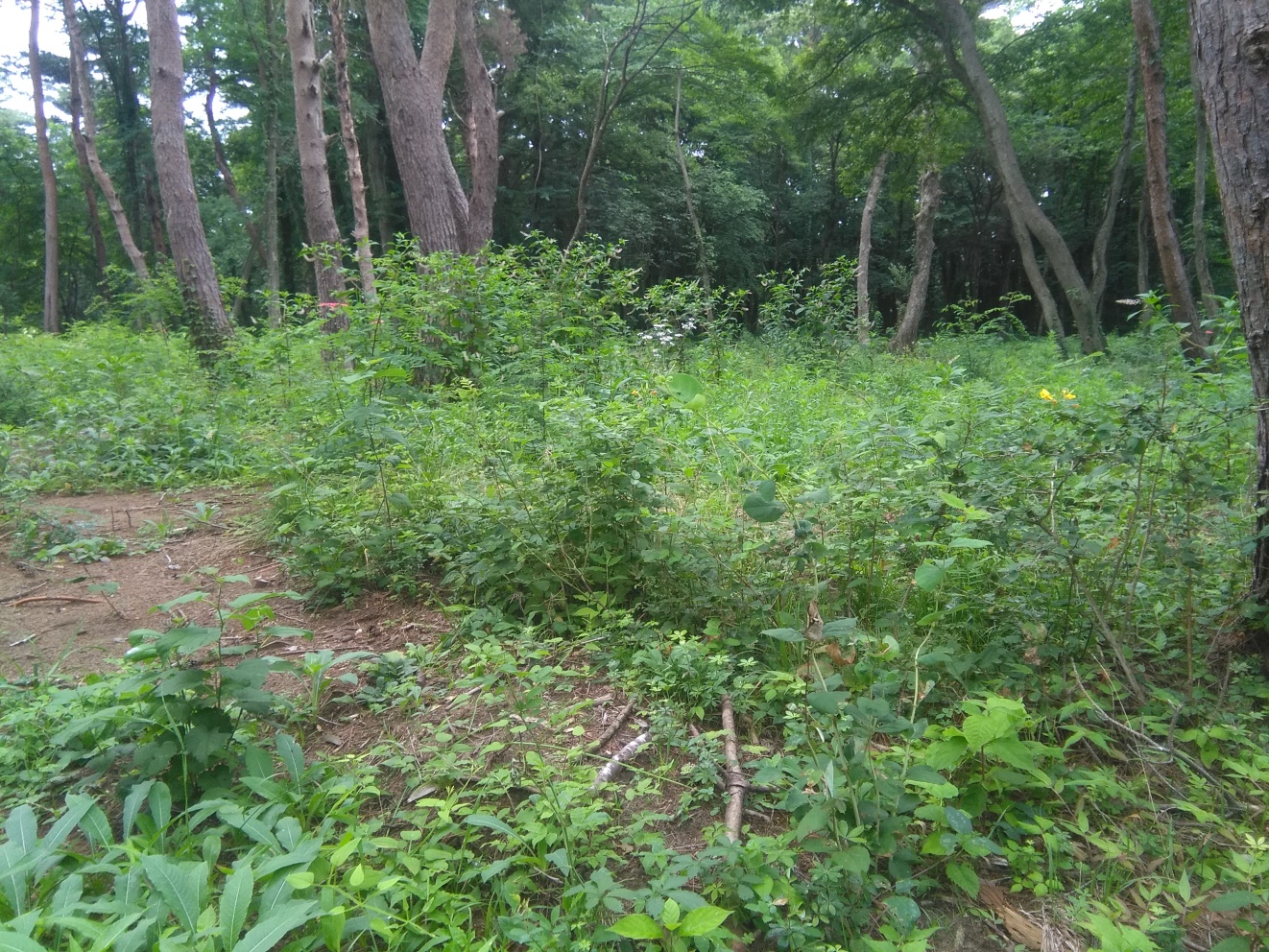 このあたりが宮城県のサイトの典型的な場所？砂地であるが、ペグは効くかもしれない。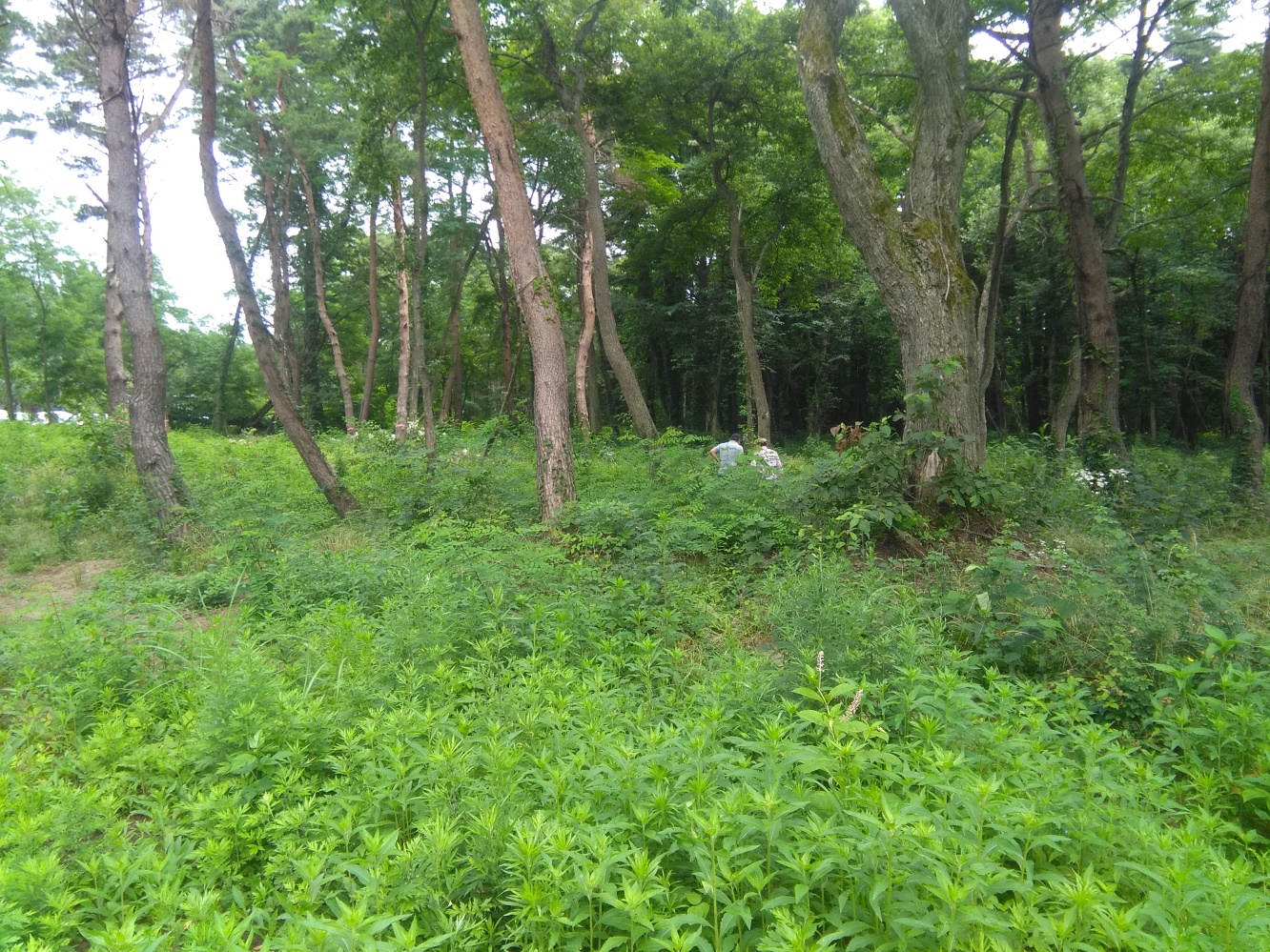 かなりの草、土日（23、24日）に草刈が入る予定